§18505.  Designation of state of principal license1.  State of principal license.  A physician must designate a member state as the state of principal license for purposes of registration for expedited licensure through the compact if the physician possesses a full and unrestricted license to practice medicine in that state, and the state is:A.  The state of primary residence for the physician;  [PL 2017, c. 253, §7 (NEW).]B.  The state where at least 25% of the physician's practice of medicine occurs;  [PL 2017, c. 253, §7 (NEW).]C.  The location of the physician's employer; or  [PL 2017, c. 253, §7 (NEW).]D.  If no state qualifies under paragraphs A to C, the state designated as the physician's state of residence for the purpose of federal income tax.  [PL 2017, c. 253, §7 (NEW).][PL 2017, c. 253, §7 (NEW).]2.  Redesignation.  A physician may designate another member state as the state of principal license at any time after a designation under subsection 1, as long as the state meets the requirements in subsection 1.[PL 2017, c. 253, §7 (NEW).]3.  Rules.  The interstate commission is authorized to adopt rules pursuant to section 18516 to facilitate designation pursuant to subsection 2 of another member state as the state of principal license.[PL 2017, c. 253, §7 (NEW).]SECTION HISTORYPL 2017, c. 253, §7 (NEW). The State of Maine claims a copyright in its codified statutes. If you intend to republish this material, we require that you include the following disclaimer in your publication:All copyrights and other rights to statutory text are reserved by the State of Maine. The text included in this publication reflects changes made through the First Regular and Frist Special Session of the 131st Maine Legislature and is current through November 1, 2023
                    . The text is subject to change without notice. It is a version that has not been officially certified by the Secretary of State. Refer to the Maine Revised Statutes Annotated and supplements for certified text.
                The Office of the Revisor of Statutes also requests that you send us one copy of any statutory publication you may produce. Our goal is not to restrict publishing activity, but to keep track of who is publishing what, to identify any needless duplication and to preserve the State's copyright rights.PLEASE NOTE: The Revisor's Office cannot perform research for or provide legal advice or interpretation of Maine law to the public. If you need legal assistance, please contact a qualified attorney.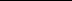 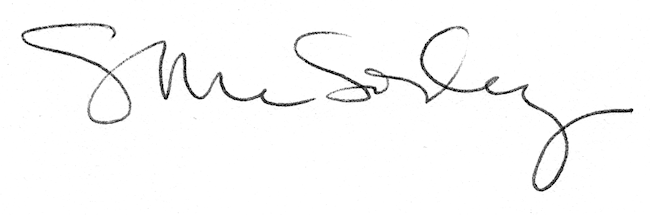 